           Persuasive Character Speech Rubric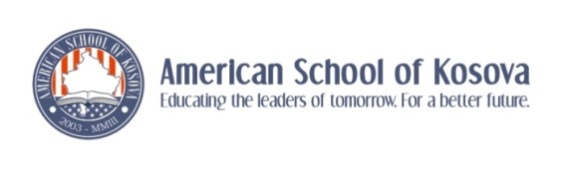 Comments and Total Score: ______/60SuperiorGoodFairNeeds WorkIntroduction with Name, Industry and Background Info10 pointsSpeech includes a clear  explanation of your character’s name, industry, and background infoSpeech includes a mostly clear  explanation of your character’s name, industry, and background info but is missing some infoSpeech includes a somewhat  unclear  explanation of your character’s name, industry, and background info but is missing some infoSpeech includes a very unclear  explanation of your character’s name, industry, and background info because it is missing most infoEvidence from both sides of the debate20 pointsIncludes clear and well explained evidence and opinions about character as both a robber baron and a captain of industry.Includes clear and somewhat explained evidence and opinions about character as both a robber baron and a captain of industry.Includes somewhat clear evidence and opinions about character as both a robber baron and a captain of industry, but is missing explanation or evidence.Does not include clear and well explained evidence and opinions about character as both a robber baron and a captain of industry.Final argument10 pointsIncludes a strong and convincing argument on either side- robber baron or captain of industry. Includes a somewhat strong and convincing argument on either side- robber baron or captain of industry.Includes a weak and unconvincing argument on either side- robber baron or captain of industry.Does not include any argument on either side- robber baron or captain of industry.Eye Contact and Memorization5 pointsSpeaker does not refer to written speech and makes frequent eye contact with audience.Speaker sometimes  refers to written speech and makes frequent eye contact with audience.Speaker often  refers to written speech and makes frequent eye contact with audience.Speaker completely relies on written speech and does not make frequent eye contact with audience.Pace/ Volume5 pointsSpeaker maintains an even pace of slow, clear, and appropriately loud speaking.Speaker usually maintains an even pace of slow, clear, and appropriately loud speaking.Speaker sometimes maintains an even pace of slow, clear, and appropriately loud speaking.Speaker does not maintain an even pace of slow, clear, and appropriately loud speaking.Persuasiveness and Body Language5 pointsSpeech is highly convincing and compelling, speaker uses body language and gestures to convey confidence.Speech is somewhat convincing and compelling, speaker sometimes uses body language and gestures to convey confidence.Speech is somewhat convincing and compelling, speaker does not use body language and gestures to convey confidence.Speech is not convincing and compelling, speaker does not use body language and gestures to convey confidence.Audience member etiquette 5 pointsStudent participated appropriately as an audience member.Student usually participated appropriately as an audience member.Student usually participated appropriately as an audience member.Student did not participate appropriately as an audience member.